      Рег.№ __                                                                                          Экз.№ __АДАПТИРОВАННАЯ РАБОЧАЯ ПРОГРАММА УЧЕБНОЙ ДИСЦИПЛИНЫОП 04. ЭКОНОМИКА И БУХГАЛТЕРСКИЙ УЧЕТ ГОСТИНИЧНОГО ПРЕДПРИЯТИЯ Специальность СПО 43.02.14 Гостиничное дело2018 г.Адаптированная рабочая программа учебной дисциплины разработана на основе Федерального государственного образовательного стандарта (далее – ФГОС) по специальности среднего профессионального образования (далее СПО) 43.02.14 Гостиничное дело  (утверждён Приказом Министерства образования и науки РФ от 09.12.2016г. №1552),  с учетом Методических рекомендаций по разработке и реализации адаптированных образовательных программ среднего профессионального образования (Письмо Минобрнауки России от 22.04.2015 № 06-443). Организация-разработчик: Государственное бюджетное профессиональное образовательное учреждение Ростовской области «Новочеркасский колледж промышленных технологий и управления»Разработчики:Чеботарева Т.А.  методист государственного бюджетного профессионального образовательного учреждения Ростовской области «Новочеркасский колледж промышленных технологий и управления»Войнова Л.С. -  методист государственного бюджетного профессионального образовательного учреждения Ростовской области «Новочеркасский колледж промышленных технологий и управления»Рецензенты:Карпова Т.Г. методист государственного бюджетного профессионального образовательного учреждения Ростовской области «Новочеркасский колледж промышленных технологий и управления»______________________________________________________________________________________________________________________________________________________________________________________________________СОДЕРЖАНИЕ1. ОБЩАЯ ХАРАКТЕРИСТИКА АДАПТИРОВАННОЙ РАБОЧЕЙ ПРОГРАММЫ УЧЕБНОЙ ДИСЦИПЛИНЫ 1.1. Область применения адаптированной рабочей программыАдаптированная рабочая программа учебной дисциплины ОП.04 Экономика и бухгалтерский учет гостиничного предприятия является частью программы подготовки специалистов среднего звена в соответствии с ФГОС СПО по специальности 43.02.14 Гостиничное дело.Программа учебной дисциплины разработана с учетом особенностей организации образовательного процесса и психолого-педагогического сопровождения обучающихся инклюзивных групп, включающих инвалидов 
и лиц с ограниченными возможностями здоровья (далее – лиц с ОВЗ).1.2. Место дисциплины в структуре основной профессиональной образовательной программы:Учебная дисциплина ОП.04 Экономика и бухгалтерский учет гостиничного предприятия относится к общепрофессиональному циклу.1.3. Цель и планируемые результаты освоения учебной дисциплиныВ результате изучения дисциплины, обучающейся должен уметь: - анализировать задачу и/или проблему и выделять её составные части;- оценивать результат и последствия своих действий (самостоятельно или с помощью наставника);- определять актуальность нормативно-правовой документации в профессиональной деятельности;- оценивать и планировать потребность службы приема и размещения в материальных ресурсах и персонале;- оценивать и планировать потребности материальных ресурсов (мебели, столовой посуды, приборов, столового белья и оборудования) различных подразделений службы питания;- оценивать и планировать потребность службы обслуживания и эксплуатации номерного фонда в материальных ресурсах и персонале;- оценивать и планировать потребность службы бронирования и продаж в материальных ресурсах и персонале.В результате изучения дисциплины, обучающейся должен знать: - основные источники информации и ресурсы для решения задач и проблем в профессиональном и/или социальном контексте;- содержание актуальной нормативно-правовой документации;- правила оформления документов;- методику определения потребностей службы приема и размещения в материальных ресурсах и персонале;- методику определения потребностей службы питания в материальных ресурсах и персонале;- методику определения потребностей службы обслуживания и эксплуатации номерного фонда в материальных ресурсах и персонале;- методику определения потребностей службы бронирования и продаж в материальных ресурсах и персонале.В результате изучения учебной дисциплины студент должен освоить следующие общие компетенции: Перечень профессиональных компетенций элементы которых формируются в рамках дисциплины:2. СТРУКТУРА И СОДЕРЖАНИЕ УЧЕБНОЙ ДИСЦИПЛИНЫ2.1. Объем учебной дисциплины и виды учебной работы2.2. Тематический план и содержание учебной дисциплиныДля характеристики уровня освоения учебного материала используются следующие обозначения:1 – ознакомительный (воспроизведение информации, узнавание (распознавание), объяснение ранее изученных объектов, свойств и т.п.); 2 – репродуктивный (выполнение деятельности по образцу, инструкции или под руководством); 3 – продуктивный (самостоятельное планирование и выполнение деятельности, решение проблемных задач).3. УСЛОВИЯ РЕАЛИЗАЦИИ ПРОГРАММЫ3.1. Материально-техническое обеспечениеРеализация учебной дисциплины требует наличия учебного кабинета «Экономики и бухгалтерского учета». Оборудование учебного кабинета: стол письменный, приставка к столу, стул, парта ученическая, доска интерактивная, проектор, шкаф для документов, трибуна.Оборудование кабинета для инвалидов и лиц с ОВЗ с нарушениями опорно-двигательного аппарата:Оборудование для видеоконференцсвязи (сервер, видеокамера, аккустич.системы)Мобильный компьютерный класс из нотбуков HPВебкамераДокумент-камераИнтерактивный комплекс (интерактивная доска IQ Board PS S100, короткофокусный проектор Benq MX806ST, ноутбук Aser ASPIRE E5-521G-88VMКомпьютер (моноблок) AIO A22 21.5" Intel Pentium CPU G3220 с предустановленной операционной системой, пакетом офисных приложений в комплектеИнтерактивная трибунаИнформационный терминал со встроенной информационной индукционной петлей с сенсорным экраномСтол с микролифтом для лиц с нарушением ОДАОборудование кабинета для инвалидов и лиц с ОВЗ с нарушениями зрения:Дисплей БрайляМашина сканирующая и читающая текстПрограмма экранного доступа с речью и поддержкой БрайляЭлектронный ручной увеличительПортативный видеоувеличительОборудование для видеоконференцсвязи (сервер, видеокамера, аккустич.системы - 4 шт.)Мобильный компьютерный класс из 12 нотбуков HPВебкамераДокумент-камераОборудование кабинета для инвалидов и лиц с ОВЗ с нарушениями слуха:Автоматизированное рабочее место ученика с нарушением слухаСтационарная информационная индукционная система для слабослышащих3.2. Информационное обеспечение обученияОсновные источники:Богаченко, В.М. Бухгалтерский учет Текст: учебник / В. М. Богаченко, Н. А. Кириллова. - 19-е изд., стер. - Ростов-на-Дону. Феникс, 2015. - 510 с.Чечевицина, Л.Н. Экономика организации Текст: учебное пособие / Л.Н. Чечевицина. – 3-е изд., стер. – Ростов-на-Дону. Феникс, 2015. – 374 с.4.Контроль и оценка результатов освоения ДисциплиныКонтроль и оценка результатов освоения учебной дисциплины осуществляются в процессе проведения практических занятий и по итогам промежуточной аттестации.5. ВОЗМОЖНОСТИ ИСПОЛЬЗОВАНИЯ ПРОГРАММЫ В ДРУГИХ ОБРАЗОВАТЕЛЬНЫХ ПРОГРАММАХ Адаптированная рабочая программа по дисциплине ОП.04 Экономика и бухгалтерский учет гостиничного предприятия может быть использована при реализации образовательной программы СПО  43.02.14 Гостиничное дело.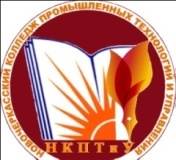 Министерство общего и профессионального образования Ростовской областиГосударственное бюджетное профессиональное образовательное учреждение Ростовской области «Новочеркасский колледж  промышленных технологий и управления»Стандарт организацииСМК СТО НКПТиУ РП   __ -__ 18Адаптированная рабочая программа учебной дисциплины ОП 04. «Экономика и бухгалтерский учет гостиничного предприятия»п        «УТВЕРЖДАЮ»              Зам. директора по УР                 _______ С.И.Токин«___» _______2018 г.ОП 04. Экономика и бухгалтерский учет гостиничного предприятияВерсия № 1РП    Введено с «__»________2018г.Рекомендована к применению в учебном процессе  методическим советом НКПТиУМинистерство общего и профессионального образования Ростовской областиГосударственное бюджетное профессиональное образовательное учреждение Ростовской области «Новочеркасский колледж  промышленных технологий и управления»Стандарт организацииСМК СТО НКПТиУ РП   __ -__ 18Адаптированная рабочая программа учебной дисциплины ОП 04. «Экономика и бухгалтерский учет гостиничного предприятия»пОдобрено  на заседании цикловой комиссии ПРОТОКОЛ №_____________От «_____»___________2018г.Председатель_______________1. ОБЩАЯ ХАРАКТЕРИСТИКА УЧЕБНОЙ ДИСЦИПЛИНЫ42. СТРУКТУРА И СОДЕРЖАНИЕ УЧЕБНОЙ ДИСЦИПЛИНЫ73. УСЛОВИЯ РЕАЛИЗАЦИИ ПРОГРАММЫ 164. КОНТРОЛЬ И ОЦЕНКА РЕЗУЛЬТАТОВ ОСВОЕНИЯ УЧЕБНОЙ ДИСЦИПЛИНЫ175. ВОЗМОЖНОСТИ ИСПОЛЬЗОВАНИЯ ДАННОЙ ПРОГРАММЫ ДЛЯ ДРУГИХ ОБРАЗОВАТЕЛЬНЫХ ПРОГРАММ20КодНаименование общих компетенцийОК 01Выбирать способы решения задач профессиональной деятельности, применительно к различным контекстамОК 02Осуществлять поиск, анализ и интерпретацию информации, необходимой для выполнения задач профессиональной деятельностиОК 03Планировать и реализовывать собственное профессиональное и личностное развитиеОК 04Работать в коллективе и команде, эффективно взаимодействовать с коллегами, руководством, клиентамиОК 05Осуществлять устную и письменную коммуникацию на государственном языке с учетом особенностей социального и культурного контекстаОК 09Использовать информационные технологии в профессиональной деятельностиОК 11.Планировать предпринимательскую деятельность в профессиональной сфереКодНаименование профессиональных компетенцийВД 1Организация и контроль текущей деятельности работников службы приема и размещенияПК 1.1.Планировать потребности службы приема и размещения в материальных ресурсах и персонале ВД 2Организация и контроль текущей деятельности работников службы питанияПК 2.1.Планировать потребности службы питания в материальных ресурсах и персоналеВД 3Организация и контроль текущей деятельности работников службы обслуживания и эксплуатации номерного фондаПК 3.1.Планировать потребности службы обслуживания и эксплуатации номерного фонда в материальных ресурсах и персоналеВД 4Организация и контроль текущей деятельности работников службы бронирования и продажПК 4.1.Планировать потребности службы бронирования и продаж в материальных ресурсах и персоналеВид учебной работыОбъем часовСуммарная учебная нагрузка во взаимодействии с преподавателем104Самостоятельная работа -Объем программы 104в том числе:в том числе:теоретическое обучение41лабораторные работы-практические занятия 63курсовая работа (проект)-контрольная работа-Промежуточная аттестация проводится в форме дифференцированного зачётаПромежуточная аттестация проводится в форме дифференцированного зачётаНаименование разделов и темСодержание учебного материала и формы организации деятельности обучающихсяУро-вень освое-нияОбъем часовПримечание 
(для обучающихся 
с ОВЗ и инвалидностью)Коды компетенций, формированию которых способствует элемент программы12234Раздел 1. Организационные основы функционирования предприятий в рыночной экономике.Раздел 1. Организационные основы функционирования предприятий в рыночной экономике.Раздел 1. Организационные основы функционирования предприятий в рыночной экономике.Раздел 1. Организационные основы функционирования предприятий в рыночной экономике.Раздел 1. Организационные основы функционирования предприятий в рыночной экономике.Раздел 1. Организационные основы функционирования предприятий в рыночной экономике.Тема 1.1 Организация как основной субъект рыночной экономикиСодержание учебного материала Содержание учебного материала 4ОК 1,ОК 2, ОК 3, ОК 4,ОК 5, ОК 9, ОК 11Тема 1.1 Организация как основной субъект рыночной экономики1.Организация как объект изучения12С использованием дистанционных технологий обученияОК 1,ОК 2, ОК 3, ОК 4,ОК 5, ОК 9, ОК 11Тема 1.1 Организация как основной субъект рыночной экономики2.Место предприятия в экономике12С использованием дистанционных технологий обученияОК 1,ОК 2, ОК 3, ОК 4,ОК 5, ОК 9, ОК 11Тема 1.1 Организация как основной субъект рыночной экономики3.Организационные-правовые формы предприятий в РФ12С использованием дистанционных технологий обученияОК 1,ОК 2, ОК 3, ОК 4,ОК 5, ОК 9, ОК 11Тема 1.1 Организация как основной субъект рыночной экономики4. Государственное регулирование деятельности предприятий12С использованием дистанционных технологий обученияОК 1,ОК 2, ОК 3, ОК 4,ОК 5, ОК 9, ОК 11Тема 1.1 Организация как основной субъект рыночной экономикиТематика практических занятийТематика практических занятий2ОК 1,ОК 2, ОК 3, ОК 4,ОК 5, ОК 9, ОК 11Тема 1.1 Организация как основной субъект рыночной экономикиПрактическое занятие № 1 Определение организационно-правовых форм организаций Практическое занятие № 1 Определение организационно-правовых форм организаций 2ОК 1,ОК 2, ОК 3, ОК 4,ОК 5, ОК 9, ОК 11Тема 1.2. Организационная структура управления гостиничным предприятием Содержание учебного материала Содержание учебного материала 4ОК 1,ОК 2, ОК 3, ОК 4, ОК 5, ОК 11, Тема 1.2. Организационная структура управления гостиничным предприятием 1. Цели, функции и процесс управления организацией12ОК 1,ОК 2, ОК 3, ОК 4, ОК 5, ОК 11, Тема 1.2. Организационная структура управления гостиничным предприятием 2. Организационная структура предприятия12ОК 1,ОК 2, ОК 3, ОК 4, ОК 5, ОК 11, Тема 1.2. Организационная структура управления гостиничным предприятием 3.Принципы формирования организационных структур управления12ОК 1,ОК 2, ОК 3, ОК 4, ОК 5, ОК 11, Тема 1.2. Организационная структура управления гостиничным предприятием Тематика практических занятийТематика практических занятий2ОК 1,ОК 2, ОК 3, ОК 4, ОК 5, ОК 11, Тема 1.2. Организационная структура управления гостиничным предприятием Практическое занятие № 2 Разработка организационной структуры гостиничного предприятия Практическое занятие № 2 Разработка организационной структуры гостиничного предприятия 2ОК 1,ОК 2, ОК 3, ОК 4, ОК 5, ОК 11, Тема 1.3Экономический отдел как важное звено в структуре гостиничного предприятия Содержание учебного материала Содержание учебного материала 4ОК 2, ОК 4, ОК 5, ОК 11Тема 1.3Экономический отдел как важное звено в структуре гостиничного предприятия 1.Значение экономического отдела в структуре предприятия 22С использованием дистанционных технологий обученияОК 2, ОК 4, ОК 5, ОК 11Тема 1.3Экономический отдел как важное звено в структуре гостиничного предприятия 2.Обязанности сотрудников экономического отдела предприятия 22С использованием дистанционных технологий обученияОК 2, ОК 4, ОК 5, ОК 11Тема 1.3Экономический отдел как важное звено в структуре гостиничного предприятия 3.Особенности ведения бухгалтерской отчетности гостиничного предприятия 22С использованием дистанционных технологий обученияОК 2, ОК 4, ОК 5, ОК 11Тема 1.3Экономический отдел как важное звено в структуре гостиничного предприятия Тематика практических занятийТематика практических занятий2ОК 2, ОК 4, ОК 5, ОК 11Тема 1.3Экономический отдел как важное звено в структуре гостиничного предприятия Практическое занятие № 3 Разработка организационной структуры экономического отдела гостиничного предприятияПрактическое занятие № 3 Разработка организационной структуры экономического отдела гостиничного предприятия2ОК 2, ОК 4, ОК 5, ОК 11Тема 1.4 Общая характеристика бухгалтерского учета в гостиничных предприятиях Содержание учебного материала Содержание учебного материала 2ОК 2, ОК 3, ОК 4, ОК 5, ОК 9, ОК 11Тема 1.4 Общая характеристика бухгалтерского учета в гостиничных предприятиях 1.Сущность, виды, цели и основные задачи бухгалтерского учета 22С использованием дистанционных технологий обученияОК 2, ОК 3, ОК 4, ОК 5, ОК 9, ОК 11Тема 1.4 Общая характеристика бухгалтерского учета в гостиничных предприятиях 2.Объекты бухгалтерского учета 22С использованием дистанционных технологий обученияОК 2, ОК 3, ОК 4, ОК 5, ОК 9, ОК 11Тема 1.4 Общая характеристика бухгалтерского учета в гостиничных предприятиях 3.Измерители, применяемые в учете 22С использованием дистанционных технологий обученияОК 2, ОК 3, ОК 4, ОК 5, ОК 9, ОК 11Тема 1.4 Общая характеристика бухгалтерского учета в гостиничных предприятиях 4.Пользователи информации бухгалтерского учета и их  потребители2ОК 2, ОК 3, ОК 4, ОК 5, ОК 9, ОК 11Тема 1.4 Общая характеристика бухгалтерского учета в гостиничных предприятиях 5.Правовые основы бухгалтерского учета2ОК 2, ОК 3, ОК 4, ОК 5, ОК 9, ОК 11Тема 1.5Бухгалтерский баланс – как информационная база о финансовом состоянии гостиничного предприятия Содержание учебного материала Содержание учебного материала 4ОК 1, ОК 2, ОК 3, ОК 4, ОК 5, ОК 11Тема 1.5Бухгалтерский баланс – как информационная база о финансовом состоянии гостиничного предприятия 1.Бухгалтерский баланс: назначение и структура 22С использованием дистанционных технологий обученияОК 1, ОК 2, ОК 3, ОК 4, ОК 5, ОК 11Тема 1.5Бухгалтерский баланс – как информационная база о финансовом состоянии гостиничного предприятия 2.Влияние хозяйственных операций на баланс 22С использованием дистанционных технологий обученияОК 1, ОК 2, ОК 3, ОК 4, ОК 5, ОК 11Тема 1.5Бухгалтерский баланс – как информационная база о финансовом состоянии гостиничного предприятия 3.План счетов бухгалтерского учета, понятие и структура 22С использованием дистанционных технологий обученияОК 1, ОК 2, ОК 3, ОК 4, ОК 5, ОК 11Тема 1.5Бухгалтерский баланс – как информационная база о финансовом состоянии гостиничного предприятия 4.Счета бухгалтерского учета, их содержание и классификация 22С использованием дистанционных технологий обученияОК 1, ОК 2, ОК 3, ОК 4, ОК 5, ОК 11Тема 1.5Бухгалтерский баланс – как информационная база о финансовом состоянии гостиничного предприятия 5.Счета синтетического аналитического учета, их назначение и взаимосвязь 22С использованием дистанционных технологий обученияОК 1, ОК 2, ОК 3, ОК 4, ОК 5, ОК 11Тема 1.5Бухгалтерский баланс – как информационная база о финансовом состоянии гостиничного предприятия 6.Принцип двойной записи22С использованием дистанционных технологий обученияОК 1, ОК 2, ОК 3, ОК 4, ОК 5, ОК 11Тема 1.5Бухгалтерский баланс – как информационная база о финансовом состоянии гостиничного предприятия Тематика практических занятийТематика практических занятий2ОК 1, ОК 2, ОК 3, ОК 4, ОК 5, ОК 11Тема 1.5Бухгалтерский баланс – как информационная база о финансовом состоянии гостиничного предприятия Практическое занятие № 4 Определение типа хозяйственных операции и построение бухгалтерских проводокПрактическое занятие № 4 Определение типа хозяйственных операции и построение бухгалтерских проводок2ОК 1, ОК 2, ОК 3, ОК 4, ОК 5, ОК 11Раздел 2. Экономические ресурсы предприятия.Раздел 2. Экономические ресурсы предприятия.Раздел 2. Экономические ресурсы предприятия.Раздел 2. Экономические ресурсы предприятия.Раздел 2. Экономические ресурсы предприятия.Раздел 2. Экономические ресурсы предприятия.Тема 2.1 Характеристика имущества гостиничного предприятия Содержание учебного материала Содержание учебного материала 2ОК 1, ОК 2, ОК 4, ОК 5, ОК 9, ОК 11Тема 2.1 Характеристика имущества гостиничного предприятия 1.Сущность и классификация имущества организации22ОК 1, ОК 2, ОК 4, ОК 5, ОК 9, ОК 11Тема 2.1 Характеристика имущества гостиничного предприятия 2. Внеоборотныеи активы предприятия 22ОК 1, ОК 2, ОК 4, ОК 5, ОК 9, ОК 11Тема 2.1 Характеристика имущества гостиничного предприятия 3.Оборотные активы предприятия22ОК 1, ОК 2, ОК 4, ОК 5, ОК 9, ОК 11Тема 2.2  Учет и анализ показателей оценки имущества организации Содержание учебного материалаСодержание учебного материала10ОК 1, ОК 2, ОК 4, ОК 5, ОК 9, ОК 11Тема 2.2  Учет и анализ показателей оценки имущества организации 1. Экономическая сущность, классификация и стоимостная оценка основных фондов на предприятии22С использованием дистанционных технологий обученияОК 1, ОК 2, ОК 4, ОК 5, ОК 9, ОК 11Тема 2.2  Учет и анализ показателей оценки имущества организации 2. Износ, амортизация и воспроизводство основных фондов22С использованием дистанционных технологий обученияОК 1, ОК 2, ОК 4, ОК 5, ОК 9, ОК 11Тема 2.2  Учет и анализ показателей оценки имущества организации 3.Показатели технического состояния основных фондов: 22С использованием дистанционных технологий обученияОК 1, ОК 2, ОК 4, ОК 5, ОК 9, ОК 11Тема 2.2  Учет и анализ показателей оценки имущества организации 4.Учет основных фондов  22С использованием дистанционных технологий обученияОК 1, ОК 2, ОК 4, ОК 5, ОК 9, ОК 11Тема 2.2  Учет и анализ показателей оценки имущества организации 5. Понятие, классификация и структура оборотных средств22С использованием дистанционных технологий обученияОК 1, ОК 2, ОК 4, ОК 5, ОК 9, ОК 11Тема 2.2  Учет и анализ показателей оценки имущества организации 6. Показатели оборачиваемости оборотных средств 22С использованием дистанционных технологий обученияОК 1, ОК 2, ОК 4, ОК 5, ОК 9, ОК 11Тема 2.2  Учет и анализ показателей оценки имущества организации 7. Учет оборотных средств 22С использованием дистанционных технологий обученияОК 1, ОК 2, ОК 4, ОК 5, ОК 9, ОК 11Тема 2.2  Учет и анализ показателей оценки имущества организации Тематика практических занятийТематика практических занятий8ОК 1, ОК 2, ОК 4, ОК 5, ОК 9, ОК 11Тема 2.2  Учет и анализ показателей оценки имущества организации Практическое занятие № 5 Расчет показателей, характеризующих движение имущества предприятияПрактическое занятие № 5 Расчет показателей, характеризующих движение имущества предприятия4ОК 1, ОК 2, ОК 4, ОК 5, ОК 9, ОК 11Тема 2.2  Учет и анализ показателей оценки имущества организации Практическое занятие № 6 Учет поступления основных фондов, оборотных средств в гостиничном предприятии Практическое занятие № 6 Учет поступления основных фондов, оборотных средств в гостиничном предприятии 4ОК 1, ОК 2, ОК 4, ОК 5, ОК 9, ОК 11Тема 2.3  Управление основными и оборотными фондами предприятия Содержание учебного материалаСодержание учебного материала2ОК 1, ОК 2, ОК 4, ОК 5, ОК 9, ОК 11Тема 2.3  Управление основными и оборотными фондами предприятия 1.Сущность процесса управления 22ОК 1, ОК 2, ОК 4, ОК 5, ОК 9, ОК 11Тема 2.3  Управление основными и оборотными фондами предприятия 2.Механизмы управления основными и оборотными фондами 22ОК 1, ОК 2, ОК 4, ОК 5, ОК 9, ОК 11Тема 2.4 Характеристика источников формирования капитала гостиничного предприятия Содержание учебного материала Содержание учебного материала 4ОК 1, ОК 2, ОК 4, ОК 5, ОК 9, ОК 11Тема 2.4 Характеристика источников формирования капитала гостиничного предприятия 1.Экономическая сущность и классификация источников формирования капитала предприятия 12С использованием дистанционных технологий обученияОК 1, ОК 2, ОК 4, ОК 5, ОК 9, ОК 11Тема 2.4 Характеристика источников формирования капитала гостиничного предприятия 2.Особенности формирования капитала предприятия 12С использованием дистанционных технологий обученияОК 1, ОК 2, ОК 4, ОК 5, ОК 9, ОК 11Тема 2.4 Характеристика источников формирования капитала гостиничного предприятия Тематика практических занятийТематика практических занятий2ОК 1, ОК 2, ОК 4, ОК 5, ОК 9, ОК 11Тема 2.4 Характеристика источников формирования капитала гостиничного предприятия Практическое занятие № 7 Составление бухгалтерского баланса предприятияПрактическое занятие № 7 Составление бухгалтерского баланса предприятия2ОК 1, ОК 2, ОК 4, ОК 5, ОК 9, ОК 11Тема 2.5  Учет и анализ источников формирования капитала гостиничного предприятия Содержание учебного материалаСодержание учебного материала6ОК 1, ОК 2, ОК 4, ОК 5, ОК 9, ОК 11Тема 2.5  Учет и анализ источников формирования капитала гостиничного предприятия 2. Состав собственного капитала и особенности формирования собственных финансовых ресурсов22ОК 1, ОК 2, ОК 4, ОК 5, ОК 9, ОК 11Тема 2.5  Учет и анализ источников формирования капитала гостиничного предприятия 3. Состав заемного капитала и механизм его привлечения22ОК 1, ОК 2, ОК 4, ОК 5, ОК 9, ОК 11Тема 2.5  Учет и анализ источников формирования капитала гостиничного предприятия 4.Особенности учета собственного и заемного капитала 22ОК 1, ОК 2, ОК 4, ОК 5, ОК 9, ОК 11Тема 2.5  Учет и анализ источников формирования капитала гостиничного предприятия 5. Оптимизация структуры капитала22ОК 1, ОК 2, ОК 4, ОК 5, ОК 9, ОК 11Тема 2.5  Учет и анализ источников формирования капитала гостиничного предприятия Тематика практических занятийТематика практических занятий4ОК 1, ОК 2, ОК 4, ОК 5, ОК 9, ОК 11Тема 2.5  Учет и анализ источников формирования капитала гостиничного предприятия Практическое занятие № 8 Учет собственного и заемного капитала предприятия Практическое занятие № 8 Учет собственного и заемного капитала предприятия 4ОК 1, ОК 2, ОК 4, ОК 5, ОК 9, ОК 11Тема 2.6 Трудовые ресурсы предприятияСодержание учебного материала Содержание учебного материала 2ОК 1, ОК 2, ОК 3, ОК 4, ОК 5, ОК 9, ОК 11Тема 2.6 Трудовые ресурсы предприятия1. Понятие трудовых ресурсов организации22С использованием дистанционных технологий обученияОК 1, ОК 2, ОК 3, ОК 4, ОК 5, ОК 9, ОК 11Тема 2.6 Трудовые ресурсы предприятия2. Виды норм и методы нормирования 22С использованием дистанционных технологий обученияОК 1, ОК 2, ОК 3, ОК 4, ОК 5, ОК 9, ОК 11Тема 2.6 Трудовые ресурсы предприятия3.Системы и формы оплаты труда 22С использованием дистанционных технологий обученияОК 1, ОК 2, ОК 3, ОК 4, ОК 5, ОК 9, ОК 11Тема 2.6 Трудовые ресурсы предприятия4.Фонд оплаты труда, состав, порядок определения 22С использованием дистанционных технологий обученияОК 1, ОК 2, ОК 3, ОК 4, ОК 5, ОК 9, ОК 11Тема 2.6 Трудовые ресурсы предприятия5.Особенности расчетов с персоналом по оплате труда22С использованием дистанционных технологий обученияОК 1, ОК 2, ОК 3, ОК 4, ОК 5, ОК 9, ОК 11Тема 2.6 Трудовые ресурсы предприятия6. Особенности оплаты труда и удержаний из зарплаты22С использованием дистанционных технологий обученияОК 1, ОК 2, ОК 3, ОК 4, ОК 5, ОК 9, ОК 11Тема 2.6 Трудовые ресурсы предприятия7.Нормирование труда – основа правильной организации труда и заработной платы22С использованием дистанционных технологий обученияОК 1, ОК 2, ОК 3, ОК 4, ОК 5, ОК 9, ОК 11Тема 2.6 Трудовые ресурсы предприятия8. Трудовой кодекс РФ – основа организации оплаты труда на предприятии22С использованием дистанционных технологий обученияОК 1, ОК 2, ОК 3, ОК 4, ОК 5, ОК 9, ОК 11Тема 2.7 Учет и анализ трудовых ресурсов предприятия Содержание учебного материалаСодержание учебного материала10ОК 1, ОК 2, ОК 3, ОК 4, ОК 5, ОК 9, ОК 11Тема 2.7 Учет и анализ трудовых ресурсов предприятия 1. Показатели качественного состояния персонала 22ОК 1, ОК 2, ОК 3, ОК 4, ОК 5, ОК 9, ОК 11Тема 2.7 Учет и анализ трудовых ресурсов предприятия 2. Показатели использования персонала 22ОК 1, ОК 2, ОК 3, ОК 4, ОК 5, ОК 9, ОК 11Тема 2.7 Учет и анализ трудовых ресурсов предприятия 3. Особенности расчетов с персоналом по оплате труда 22ОК 1, ОК 2, ОК 3, ОК 4, ОК 5, ОК 9, ОК 11Тема 2.7 Учет и анализ трудовых ресурсов предприятия Тематика практических занятийТематика практических занятий8ОК 1, ОК 2, ОК 3, ОК 4, ОК 5, ОК 9, ОК 11Тема 2.7 Учет и анализ трудовых ресурсов предприятия Практическое занятие № 9 Расчет показателей движения рабочей силы предприятия, фонда оплаты труда Практическое занятие № 9 Расчет показателей движения рабочей силы предприятия, фонда оплаты труда 4ОК 1, ОК 2, ОК 3, ОК 4, ОК 5, ОК 9, ОК 11Тема 2.7 Учет и анализ трудовых ресурсов предприятия Практическое занятие № 10 Учет расчетов с персоналом по оплате труда, удержание из зарплатыПрактическое занятие № 10 Учет расчетов с персоналом по оплате труда, удержание из зарплаты4ОК 1, ОК 2, ОК 3, ОК 4, ОК 5, ОК 9, ОК 11Раздел 3. Планирование экономических результатов на предприятииРаздел 3. Планирование экономических результатов на предприятииРаздел 3. Планирование экономических результатов на предприятииРаздел 3. Планирование экономических результатов на предприятииРаздел 3. Планирование экономических результатов на предприятииРаздел 3. Планирование экономических результатов на предприятииТема 3.1  Затраты и себестоимость услуг гостиничного предприятияСодержание учебного материала Содержание учебного материала 6ОК 1, ОК 2, ОК 4, ОК 5, ОК 11Тема 3.1  Затраты и себестоимость услуг гостиничного предприятия1. Сущность и классификация издержек22С использованием дистанционных технологий обученияОК 1, ОК 2, ОК 4, ОК 5, ОК 11Тема 3.1  Затраты и себестоимость услуг гостиничного предприятия2. Смета и калькуляция затрат22С использованием дистанционных технологий обученияОК 1, ОК 2, ОК 4, ОК 5, ОК 11Тема 3.1  Затраты и себестоимость услуг гостиничного предприятия3. Направления снижения издержек производства22С использованием дистанционных технологий обученияОК 1, ОК 2, ОК 4, ОК 5, ОК 11Тема 3.1  Затраты и себестоимость услуг гостиничного предприятияТематика практических занятийТематика практических занятий4ОК 1, ОК 2, ОК 4, ОК 5, ОК 11Тема 3.1  Затраты и себестоимость услуг гостиничного предприятияПрактическое занятие № 11 Расчет структуры себестоимости на услуги Практическое занятие № 11 Расчет структуры себестоимости на услуги 4ОК 1, ОК 2, ОК 4, ОК 5, ОК 11Тема 3.2  Значение планирования на предприятииСодержание учебного материала Содержание учебного материала 2ОК 1, ОК 2, ОК 3, ОК 4, ОК 5, ОК 11, ПК 1.1, ПК 2.1, ПК 3.1, ПК 4.1Тема 3.2  Значение планирования на предприятии1. Понятие внутрихозяйственного планирования и система его планов22ОК 1, ОК 2, ОК 3, ОК 4, ОК 5, ОК 11, ПК 1.1, ПК 2.1, ПК 3.1, ПК 4.1Тема 3.2  Значение планирования на предприятии2. Цели, задачи и принципы планирования22ОК 1, ОК 2, ОК 3, ОК 4, ОК 5, ОК 11, ПК 1.1, ПК 2.1, ПК 3.1, ПК 4.1Тема 3.2  Значение планирования на предприятии3.Организация планово- экономической работы22ОК 1, ОК 2, ОК 3, ОК 4, ОК 5, ОК 11, ПК 1.1, ПК 2.1, ПК 3.1, ПК 4.1Тема 3.3  Финансовое, организационное планирование на предприятии Содержание учебного материалаСодержание учебного материала8ОК 1, ОК 2, ОК 4, ОК 5, ОК 11Тема 3.3  Финансовое, организационное планирование на предприятии 1.Основные плановые показатели планирования 22ОК 1, ОК 2, ОК 4, ОК 5, ОК 11Тема 3.3  Финансовое, организационное планирование на предприятии 2.Методы планирования на предприятии 22ОК 1, ОК 2, ОК 4, ОК 5, ОК 11Тема 3.3  Финансовое, организационное планирование на предприятии Тематика практических занятийТематика практических занятий6ОК 1, ОК 2, ОК 4, ОК 5, ОК 11Тема 3.3  Финансовое, организационное планирование на предприятии Практическое занятие № 12 Расчет показателей, позволяющих спланировать деятельность предприятия на краткосрочную и долгосрочную перспективу Практическое занятие № 12 Расчет показателей, позволяющих спланировать деятельность предприятия на краткосрочную и долгосрочную перспективу 6ОК 1, ОК 2, ОК 4, ОК 5, ОК 11Тема 3.4 Ценовая политика на предприятииСодержание учебного материала Содержание учебного материала 6ОК 1, ОК 2, ОК 4, ОК 5, ОК 11Тема 3.4 Ценовая политика на предприятии1.Ценовая политика предприятия: понятие и цели12ОК 1, ОК 2, ОК 4, ОК 5, ОК 11Тема 3.4 Ценовая политика на предприятии2. Анализ ценообразующих факторов22ОК 1, ОК 2, ОК 4, ОК 5, ОК 11Тема 3.4 Ценовая политика на предприятии3. Оценка издержек производства22ОК 1, ОК 2, ОК 4, ОК 5, ОК 11Тема 3.4 Ценовая политика на предприятии4.Выбор метода ценообразования12ОК 1, ОК 2, ОК 4, ОК 5, ОК 11Тема 3.4 Ценовая политика на предприятииТематика практических занятийТематика практических занятий4ОК 1, ОК 2, ОК 4, ОК 5, ОК 11Тема 3.4 Ценовая политика на предприятииПрактическое занятие № 13 Разработка ценовой политики гостиничного предприятияПрактическое занятие № 13 Разработка ценовой политики гостиничного предприятия4ОК 1, ОК 2, ОК 4, ОК 5, ОК 11Тема 3.5 Расширение гостиничного предприятия Содержание учебного материала Содержание учебного материала 6ОК 1, ОК 2, ОК 4, ОК 5, ОК 11Тема 3.5 Расширение гостиничного предприятия 1.Понятие развития и характеристика основной теории развития12ОК 1, ОК 2, ОК 4, ОК 5, ОК 11Тема 3.5 Расширение гостиничного предприятия 2. Факторы развития предприятия и формы его выявления22ОК 1, ОК 2, ОК 4, ОК 5, ОК 11Тема 3.5 Расширение гостиничного предприятия 3.Экономический тип развития, методика его определения и направления формирования22ОК 1, ОК 2, ОК 4, ОК 5, ОК 11Тема 3.5 Расширение гостиничного предприятия Тематика практических занятийТематика практических занятий4ОК 1, ОК 2, ОК 4, ОК 5, ОК 11Тема 3.5 Расширение гостиничного предприятия Практическое занятие № 14 Разработка проекта расширения гостиничного предприятия Практическое занятие № 14 Разработка проекта расширения гостиничного предприятия 4ОК 1, ОК 2, ОК 4, ОК 5, ОК 11Тема 3.6 Эффективность деятельности предприятийСодержание учебного материала Содержание учебного материала 6ОК 1, ОК 2, ОК 4, ОК 5, ОК 11Тема 3.6 Эффективность деятельности предприятий1. Прибыль предприятия: сущность и виды22ОК 1, ОК 2, ОК 4, ОК 5, ОК 11Тема 3.6 Эффективность деятельности предприятий2. Рентабельность предприятия и ее виды22ОК 1, ОК 2, ОК 4, ОК 5, ОК 11Тема 3.6 Эффективность деятельности предприятий3. Финансовое состояние предприятия 22ОК 1, ОК 2, ОК 4, ОК 5, ОК 11Тема 3.6 Эффективность деятельности предприятийТематика практических занятийТематика практических занятий4ОК 1, ОК 2, ОК 4, ОК 5, ОК 11Тема 3.6 Эффективность деятельности предприятийПрактическое занятие № 15 Расчет показателей, позволяющих оценить эффективность деятельности предприятияПрактическое занятие № 15 Расчет показателей, позволяющих оценить эффективность деятельности предприятия4ОК 1, ОК 2, ОК 4, ОК 5, ОК 11Тема 3.7 Финансовые ресурсы гостиничного предприятия Содержание учебного материала Содержание учебного материала 6ОК 1, ОК 2, ОК 4, ОК 5, ОК 11Тема 3.7 Финансовые ресурсы гостиничного предприятия 1. Понятие финансов организации, их значение и сущность22С использованием дистанционных технологий обученияОК 1, ОК 2, ОК 4, ОК 5, ОК 11Тема 3.7 Финансовые ресурсы гостиничного предприятия 2. Функции финансов организации22С использованием дистанционных технологий обученияОК 1, ОК 2, ОК 4, ОК 5, ОК 11Тема 3.7 Финансовые ресурсы гостиничного предприятия 3. Направления использования финансовых ресурсов22С использованием дистанционных технологий обученияОК 1, ОК 2, ОК 4, ОК 5, ОК 11Тема 3.7 Финансовые ресурсы гостиничного предприятия 4.Финансовые ресурсы: состава, структуры, динамики, эффективности использования 22С использованием дистанционных технологий обученияОК 1, ОК 2, ОК 4, ОК 5, ОК 11Тема 3.7 Финансовые ресурсы гостиничного предприятия Тематика практических занятийТематика практических занятий4ОК 1, ОК 2, ОК 4, ОК 5, ОК 11Тема 3.7 Финансовые ресурсы гостиничного предприятия Практическое занятие № 16 Анализ финансовых ресурсов предприятияПрактическое занятие № 16 Анализ финансовых ресурсов предприятия4ОК 1, ОК 2, ОК 4, ОК 5, ОК 11Тема 3.8 Банкротство предприятий и экономическая безопасностьСодержание учебного материала Содержание учебного материала 10ОК 1, ОК 2, ОК 3, ОК 4, ОК 5, ОК 9,ОК 11Тема 3.8 Банкротство предприятий и экономическая безопасность1.Сущность банкротства предприятий 282ОК 1, ОК 2, ОК 3, ОК 4, ОК 5, ОК 9,ОК 11Тема 3.8 Банкротство предприятий и экономическая безопасность2. Причины неплатежеспособности и возможного банкротства хозяйствующих субъектов282ОК 1, ОК 2, ОК 3, ОК 4, ОК 5, ОК 9,ОК 11Тема 3.8 Банкротство предприятий и экономическая безопасность3. Диагностика кризисов в жизненном цикле предприятия282ОК 1, ОК 2, ОК 3, ОК 4, ОК 5, ОК 9,ОК 11Тема 3.8 Банкротство предприятий и экономическая безопасность4.Профилактика банкротства предприятий282ОК 1, ОК 2, ОК 3, ОК 4, ОК 5, ОК 9,ОК 11Тема 3.8 Банкротство предприятий и экономическая безопасностьПрактическое занятие № 17 Анализ финансовых ресурсов предприятия282ОК 1, ОК 2, ОК 3, ОК 4, ОК 5, ОК 9,ОК 11Всего:Всего:Всего:104Результаты обученияКритерии оценкиФормы и методы оценкиЗнает:Знает:Знает:З1. основные источники информации и ресурсы для решения задач и проблем в профессиональном и/или социальном контекстенаходит и использует необходимую экономическую информациюОценка тестовых заданий;Оценка устных и письменных ответов;Интерпретация результатов наблюдений за обучающимися (участие в деловых играх, обсуждениях, решении ситуационных задач).З2. содержание актуальной нормативно-правовой документациииспользует актуальную нормативно-правовую документацию по экономике и бухгалтерскому учету Оценка тестовых заданий;Оценка устных и письменных ответов;Интерпретация результатов наблюдений за обучающимися (участие в деловых играх, обсуждениях, решении ситуационных задач).З3. правила оформления документовграмотно устно и письменно излагает свои мысли по профессиональной тематике на государственном языке – составление конспектов, решение практических задач, публичное выступление и т.д.Оценка тестовых заданий;Оценка устных и письменных ответов;Интерпретация результатов наблюдений за обучающимися (участие в деловых играх, обсуждениях, решении ситуационных задач).З4. методику определения потребностей службы приема и размещения в материальных ресурсах и персоналезнает сущность, особенности методики определения потребностей службы приема и размещения в материальных ресурсах и персоналеОценка тестовых заданий;Оценка устных и письменных ответов;Интерпретация результатов наблюдений за обучающимися (участие в деловых играх, обсуждениях, решении ситуационных задач).З5. методику определения потребностей службы питания в материальных ресурсах и персоналезнает сущность, особенности методики определения потребностей службы питания в материальных ресурсах и персоналеОценка тестовых заданий;Оценка устных и письменных ответов;Интерпретация результатов наблюдений за обучающимися (участие в деловых играх, обсуждениях, решении ситуационных задач).З6. методику определения потребностей службы обслуживания и эксплуатации номерного фонда в материальных ресурсах и персоналезнает сущность, особенности методики определения потребностей службы обслуживания и эксплуатации номерного фонда в материальных ресурсах и персоналеОценка тестовых заданий;Оценка устных и письменных ответов;Интерпретация результатов наблюдений за обучающимися (участие в деловых играх, обсуждениях, решении ситуационных задач).З7. методику определения потребностей службы бронирования и продаж в материальных ресурсах и персоналезнает сущность, особенности методики определения потребностей службы бронирования и продаж в материальных ресурсах и персоналеОценка тестовых заданий;Оценка устных и письменных ответов;Интерпретация результатов наблюдений за обучающимися (участие в деловых играх, обсуждениях, решении ситуационных задач).Умеет: Умеет: Умеет: У1. анализировать задачу и/или проблему и выделять её составные частипроводит анализ сложных ситуаций при решении задач профессиональной деятельности – анализ технико-экономических показателей деятельности предприятия, показателей эффективной деятельности предприятияИнтерпретация результатов наблюдений за обучающимися (участие в деловых играх, обсуждениях, решении ситуационных задач).Наблюдение и экспертная оценка результатов выполнения практических заданийУ2. оценивать результат и последствия своих действий (самостоятельно или с помощью наставника)определяет правильность выполненных действий при решение практико-ориентированных задачИнтерпретация результатов наблюдений за обучающимися (участие в деловых играх, обсуждениях, решении ситуационных задач).Наблюдение и экспертная оценка результатов выполнения практических заданийУ3. определять актуальность нормативно-правовой документации в профессиональной деятельностииспользует актуальную нормативно-правовой документацию по профессии, с целью построения траектории профессионального развития и самообразования Интерпретация результатов наблюдений за обучающимися (участие в деловых играх, обсуждениях, решении ситуационных задач).Наблюдение и экспертная оценка результатов выполнения практических заданийУ4. оценивать и планировать потребность службы приема и размещения в материальных ресурсах и персоналеоценивает и планирует потребности службы приема и размещения в материальных ресурсах и персоналеИнтерпретация результатов наблюдений за обучающимися (участие в деловых играх, обсуждениях, решении ситуационных задач).Наблюдение и экспертная оценка результатов выполнения практических заданийУ5. оценивать и планировать потребности материальных ресурсов (мебели, столовой посуды, приборов, столового белья и оборудования) различных подразделений службы питанияоценивает и планирует потребности службы питания в материальных ресурсах и персоналеИнтерпретация результатов наблюдений за обучающимися (участие в деловых играх, обсуждениях, решении ситуационных задач).Наблюдение и экспертная оценка результатов выполнения практических заданийУ6. оценивать и планировать потребность службы обслуживания и эксплуатации номерного фонда в материальных ресурсах и персоналеоценивает и планирует потребности службы обслуживания и эксплуатации номерного фонда в материальных ресурсах и персоналеИнтерпретация результатов наблюдений за обучающимися (участие в деловых играх, обсуждениях, решении ситуационных задач).Наблюдение и экспертная оценка результатов выполнения практических заданийУ7. оценивать и планировать потребность службы бронирования и продаж в материальных ресурсах и персоналеоценивает и планирует потребности службы бронирования и продаж в материальных ресурсах и персоналеИнтерпретация результатов наблюдений за обучающимися (участие в деловых играх, обсуждениях, решении ситуационных задач).Наблюдение и экспертная оценка результатов выполнения практических заданий